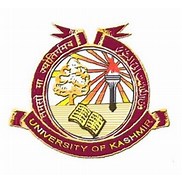 School of Law, University of KashmirNOTICE As directed by our worthy Head and Dean all the teachers are requested to assign the topics/assignments to the students of Previous Semesters viz; BALLB 1st, 3rd, 5th, 6th, and 9th Semester and LLB 1st, 2nd and 5th Semesters of the School of Law, UOK in their concerned subjects and provide the E-mail ID’s to the students w.e.f 15th of June, 2020. The teachers are requested to completed the whole process of assessment from 15th June, 2020 to 30th June, 2020 and the class work and other related work of the current semesters shall remain suspend during this period only i.e from 15th June, 2020 to 30th June, in order to focus on the completion of all the components of the previous Semesters within the stipulated period. The topic/Assignment shall be evaluated out 40 marks except in LLB 5th semester, wherein the assignment/topic/project shall be evaluated out 80 marks except PIL wherein assignment/topic/project shall be evaluated out 60 marks in the same procedure as resolved in the Departmental Committee meeting which already stands notified. Further all the teachers are requested to provide the list of the topics/Assignments along with the E-Mail ID’s of the concerned subjects Previous Semesters viz; BALLB 1st, 3rd, 5th, 6th, and 9th Semester and LLB 1st, 2nd and 5th Semesters for the students of four private affiliated law colleges separately for each college as per their roll in the different semesters (Roll of the students of the Affiliated Private Law Colleges in different semester stand already notified) to the Course Coordinator, Dr. Mohd Yasin Wani by or before 13th of June, 2020						 Sd/-						Dr. Mohd Yasin Wani(Course Coordinator)